Группа 7-8     Математика Начала математического анализа Тема: Исследование функции с помощью производной: нахождение  промежутков монотонности,  точек экстремума    Задание№1: Запишите конспект в рабочую тетрадь                                 Признаки возрастания (убывания) функции  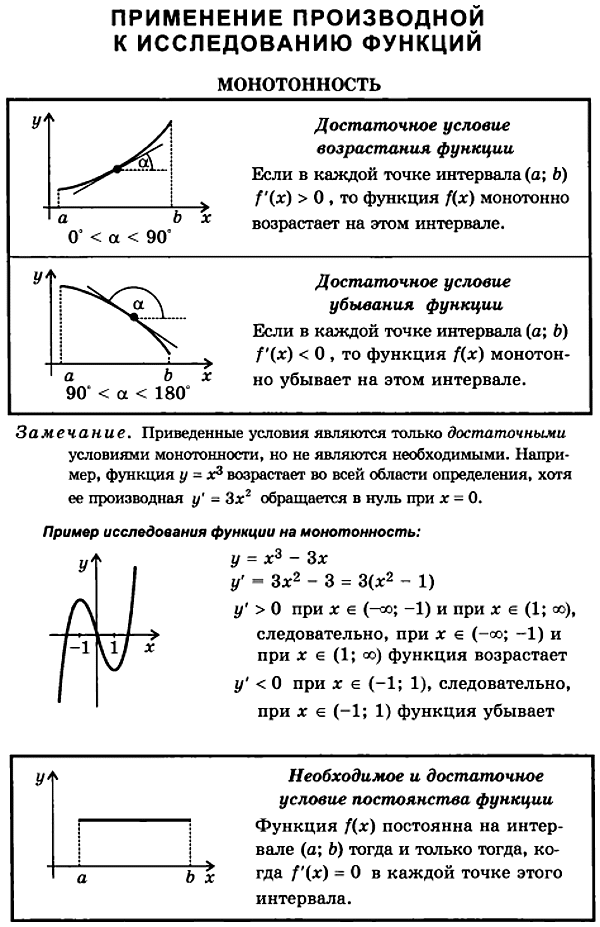 Критические точки функции, максимумы и минимумы.Определение критических точек функции. Внутренние точки области определения функции, в которых ее производная равна нулю или не существует, называют критическими точками функции.Достаточные условия существования экстремума.Упрощенная формулировка: Если в точке х0 производная меняет знак с плюса на минус, то х0 есть точка максимума.Упрощенная формулировка: Если в точке х0 производная меняет знак с минуса на плюс, то х0 есть точка минимума.Точки минимума и максимума функции называются точками экстремума.Для отыскания экстремальных точек функции нужно найти ее критические точки и для каждой из них проверить выполнение достаточных условий экстремума.Заполните таблицу                        Методические рекомендации.Нахождение монотонности и точек экстремума следует решать, используя следующий алгоритм:           1.  Найти область определения функции           2. Производную              3. Критические точки, т.е              4.  Критические точки разбивают область определения на интервалы и на каждом из них определяют знак производной.                       5.Определяют промежутки возрастания и убывания           6.Точки экстремума ЗадачаПостроить график функции Решение	1. Область определения:      2.  Производная :3 Критические  точки:   критические точки5.   Промежутки возрастания и убывания   функция возрастает							   функция  убывает  - точки экстремумаВыполнить в рабочей тетрадиЗадание№2                  1. Найдите промежутки возрастания функции у = х3 + 3х2 -9х.                  2. Найдите точки экстремума функции у = 3х2 – 2х3+ 63. Найти интервалы выпуклости и вогнутости функции:    а)                          4. Найти точки перегиба функции:   а)  у = х5  - 80х2         х < х0х > х0экстремумт. перегиба++-  есть+–  max  -–+min––-  есть